KONSTFACKDepartment of Design, interior architecture and visual communication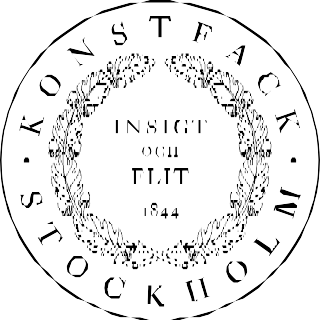 COURSE SYLLABUSIn-depth studies in the subject and environment Fördjupning ämne och omvärld30 credits / 30 högskolepoängCourse code: MDE103Established by: Head of department, 19th of May 2016(Replaces course syllabus established: 22nd of May 2015 (MDE101)) Valid from: Spring semester 2017Education level: Second cycleSubject group/ Main field of study group: DE1 Design/21410 Design Disciplinary domain: DE 100%Division into course components: Re-orientations, 5 creditsRe-orienteringExplorations 3, 16 creditsUtforskning 3Outlooks, 9 creditsUtblickMain course content:Re-orientations 3:This module contains advancement in, studies of, and experiments surrounding situations, methods, techniques, processes, approaches, terminologies and attitudes in design, architecture and interior architecture, as well as relating this to research. This module includes one research week. The student advances in their critical, analytical and artistic approach to both subject and profession, and places their work in a context. The Atlas is updated.Explorations 3:In this module the student further develops their design work with a higher degree of complexity. The student develops the ability to articulate, position and test their examinations and proposals. With the year's experiences as a starting point, the student develops and revises their Atlas and plan.Within the framework of Explorations 3, the student is offered a choice between a series of Elective courses.Outlooks:In this module, the students' projects are shared with vocational, industrial and other workplace operations outside of Konstfack in order to examine how the field of design and interior architecture can be enriched and to contribute to the development of society; to broaden and deepen the innovative, critical and global perspectives in the student's work. The student is trained to critically examine and understand organizations, and how design can contribute to the development of structures and organizations which create conditions for knowledge production. The students learn to manage and collaborate in, with and for organizations.Intended learning outcomes:Re-orientations:Upon successful completion of the module, the student shall be able to:demonstrate familiarity with theories, methods, techniques and processes for managing complex phenomena, issues and situations in the field of design and/or spatial design, as well as insight into current research and development work,demonstrate the ability to independently and creatively formulate new questions and contribute to the development of knowledge, and to reflect critically on their own and others' artistic approaches within the field of design, anddemonstrate the ability to make assessments in the field of design and/or interior architecture, taking into account relevant artistic, societal and ethical aspects.Explorations 3:Upon successful completion of the module, the student shall be able to:demonstrate knowledge and understanding within the field of design, including both broad knowledge in the field and in-depth knowledge in areas of the field,demonstrate the ability to pose research-related questions in the field of design and/or architecture/interior architecture,demonstrate in-depth familiarity with methods and processes for managing complex phenomena, issues and situations in the field.demonstrate the ability to create and realize their own artistic ideas with well-developed personal expression, to independently identify, formulate and with appropriate methods perform advanced artistic tasks within specified time limits, anddemonstrate the ability to clearly present and discuss their activities and artistic issues in dialogue with different groups, orally, in writing or in some other way, in both national and international contexts.demonstrate knowledge and understanding, skills and ability as well as judgement and approach, and relate these to their individual study plan, their Atlas (academic portfolio) and the elective course.Outlooks:Upon successful completion of the module, the student shall be able to:demonstrate familiarity with theories, methods, techniques and processes for exploring complex phenomena, issues and situations in the environment in which design and/or architecture/interior architecture operates,demonstrate the skills and knowledge required to work independently in a professional environment,make evaluations with respect to relevant artistic, societal and ethical aspects, anddemonstrate in-depth insight into the possibilities and relevance of societal processes in design and architecture/interior architecture.Entry requirements:Specific entry requirement: Bachelor´s degree of 180 credits in Interior architecture and furniture design or Industrial Design, or equivalent knowledge in the field.Grading scale:The course uses the grading scale Fail (U) or Pass (G).Forms of examination:The modules are assessed through presentations of artefacts, reports in seminars and written reports.The examiner is responsible for providing the grading criteria for the examination, and for these to be published on the intranet.Students who receive the grade Fail (underkänd) in an examination are entitled to take a further five tests as long as the course is given, in order to achieve the grade Pass (godkänd). Students who fail an examination twice by an examiner are entitled to request that another examiner is appointed to decide grades for the test. A request should be made to the Head of Department.Reading list and other study material:Any course literature will be announced no later than 3 weeks before the course starts and will be presented as an appendix to the course syllabus.Additional Information:The department is responsible for other essential information, such as detailed teaching methods and grading criteria, to be available for students before the start of the course.This course may not be credited towards a degree together with similar courses taken and passed, where the content is completely or partly the same as the content of this course.Students can request to be assessed according to this syllabus no more than twice during a two year period after it has expired.The course is compulsory and is a part of the master program in Design. The course is taught in English.